Дистанционное обучение для 3Б класса (31.01-02.02.2022)ВНЕУРОЧНАЯ ДЕЯТЕЛЬНОСТЬТЕМА / ДОМАШНЕЕ ЗАДАНИЕДАТА«ФУНКЦИОНАЛЬНАЯ ГРАМОТНОСТЬ»Скребицкий «Синица» -прочитать31.01.2022«МИР ВОКРУГ НАС»Растения предсказывают погоду. Сбор информации в библиотеке и сети Интернет01.02.2022«ГОРОД МАСТЕРОВ»Выполнение творческой работы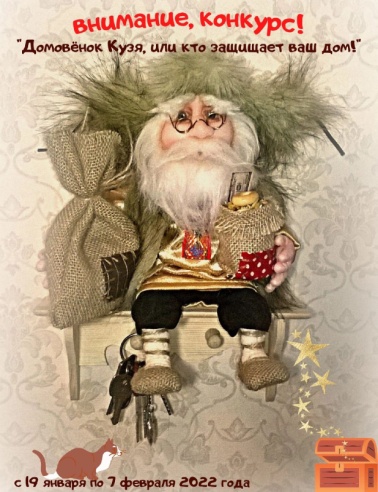 02.02.2022